平成２６年９月吉日八代商工会議所　医療・福祉部会　各位　　八代商工会議所　　　　医療福祉部会部会長　梶尾　博（公印省略）拝啓　仲秋の候、皆様におかれましては、ますますご活躍のこととお慶び申し上げます。また平素より八代商工会議所に対し、多大なご理解とご協力を賜り、心より御礼申し上げます。さて、八代商工会議所医療・福祉部会では、成年後見制度についての研修会を企画いたしました。成年後見制度は、医療福祉の分野においては大変重要な制度の一つであります。この制度について、会員並びに御社の社員の皆様が理解を深めることは、大変有意義なことと考えます。つきましては、下記日程にて開催致しますので、お忙しいとは思いますが、ご参加よろしくお願い申し上げます。敬具記日　　時　平成２６年１０月２８日（火）１５時００分～１７時００分場　　所　八代商工会館　３Ｆ　大ホール講　　師　瀬高司法書士事務所　瀬高輝大　氏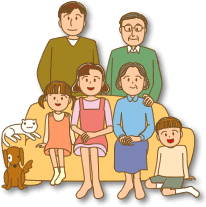 申込期限　１０月１５日（水）申 込 先　八代商工会議所　TEL３２－６１９１（担当）勝田、入田FAX３４－１６１７八代商工会議所行 0965-34-1617※お申込みいただいた情報は、当会の事業の詳細案内や遂行など、当会の事業活動のためにのみ利用させていただきます。事業所名参 加 者 名所 在 地参 加 者 名電話番号参 加 者 名